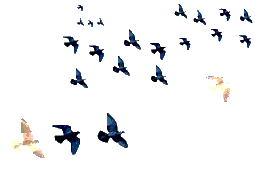 Автор: Сухобоков Ярослав Осень.Вот и лето теплоеСкоро пролетит.Паутинка тонкаяПо воздуху летит.Дождик тихо каплямиПо крыше постучит.Осень так и проситсяИ ветром засвистит.В поле травы сохнутКоротка их жизнь.Вот и лист осеннийВ небе закружит.Станет ночью холодно,Опустеет сад.С криками прощальнымиПтицы улетят.